COMMUNIQUÉ DE PRESSECheckEnergieAutoLa protection de l’environnement est avant tout l'affaire des automobilistesBerne, le 12  octobre 2020 – Économiser du CO2 tout en se déplaçant en voiture? Ce n'est pas une contradiction. Les garagistes UPSA encouragent activement les automobilistes suisses à protéger l’environnement: ensemble, ils ont déjà pu économiser plus de 92 000 tonnes de CO2 avec le CheckEnergieAuto. Avec des répercussions positives sur le porte-monnaie.Le climat et la protection de l’environnement sont sur toutes les lèvres. Dans le même temps, la voiture jouit en Suisse d’une grande popularité – notamment à cause du coronavirus – et les Suisses parcourent de plus en plus de kilomètres. Une contradiction? Non, car la protection de l’environnement et les économies de CO2 sont avant tout l'affaire des automobilistes. «En conduisant de manière économe en énergie et respectueuse du climat, on contribue déjà à réduire l’impact sur l’environnement. Il suffit pour cela de quelques mesures simples», explique Markus Peter, responsable Technique et environnement de l’UPSA. «Il en va uniquement de la responsabilité individuelle et de la discipline de chaque automobiliste.» Ceux-ci sont encouragés par les garagistes UPSA: les garages proposent en effet, avec le CheckEnergieAuto (CEA), une prestation soutenue par l’Office fédéral de l’énergie (OFEN), contribuant ainsi à protéger l’environnement, avec les automobilistes. Ceux-ci font également des économies: le CEA permet en moyenne d’économiser jusqu’à 200 litres de carburant ou 300 francs par voiture et par an. «Depuis le début du CEA en 2012, les garagistes UPSA participant à l’opération ont réalisé plus de 83 000 CEA, permettant ainsi à leurs clients d’économiser jusqu’à 92 000 tonnes de CO2», se réjouit Markus Peter. De plus en plus de garagistes se font certifier pour le CEA et peuvent ainsi proposer cette prestation très utile. Environ 200 garagistes de toute la Suisse réalisent régulièrement le CEA, qui dure environ 20 minutes. Il inclut une check-list de mesures simples permettant de faire des économies substantielles avec des véhicules même récents. «Il s’agit par exemple du contrôle et de l’ajustement de la pression des pneus, d’une bonne utilisation du climatiseur et des consommateurs électriques ou de l’élimination de charges inutiles», explique Markus Peter. Le garagiste conseille en outre ses clients, lors d’un entretien final, sur le potentiel d’économie supplémentaire lié à la conduite, avant de leur remettre leur certificat CEA personnel. «Economiser du CO2 et de l’argent, c'est aussi simple que cela. Lors de votre prochain passage au garage, parlez du CEA à votre garagiste, et considérez le CEA comme un investissement dans la protection de l’environnement et pour votre porte-monnaie», conseille Markus Peter.Légende de la photo: Le CheckEnergieAuto bénéficie du soutien déterminant de SuisseEnergie, le programme d’économies de l’OFEN, de la Quality Alliance Eco-Drive et de l’assureur AXA. Avec les garagistes UPSA, ils aident les automobilistes à faire quelque chose pour le climat et leur porte-monnaie.De plus amples informations sont disponibles auprès de Markus Peter, Technique & Environnement UPSA, téléphone 031 307 15 29, e-mail markus.peter@agvs-upsa.ch. Coordination : Anina Zimmerli, téléphone 031 307 15 43, e-mail anina.zimmerli@agvs-upsa.ch.L’Union professionnelle suisse de l’automobile (UPSA)La branche suisse de l’automobile est constituée d’une multitude de petites structures : fondée en 1927, l’UPSA est aujourd’hui l’association professionnelle et sectorielle des garagistes suisses comptant près de 4 000 petites, moyennes et grandes entreprises, des concessions automobiles ainsi que des établissements indépendants. Les 39 000 collaborateurs des entreprises UPSA – dont 9 000 personnes en formation – vendent, entretiennent et réparent la plus grande partie du parc automobile suisse qui compte environ 6 millions de véhicules.	Textes et photos disponibles en téléchargement sur le site www.agvs-upsa.ch, dans la rubrique « Communiqués de presse » située en bas de page.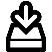 	Abonnez-vous à la newsletter de l’UPSA: www.agvs-upsa.ch/fr/newsletter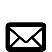 Avec le soutien de :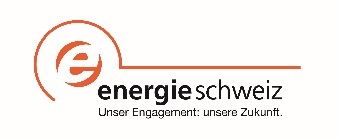 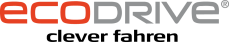 